- PIB in Limburg -       Senioren 				          Veteranen 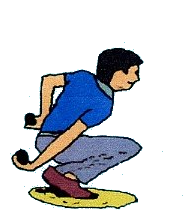 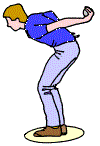 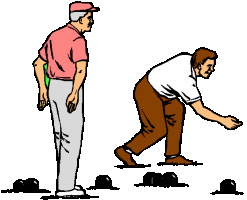 De wintercompetitie en de wintertornooien 2015 – 2016 behoren alweer tot het verleden,door de zachte winter kon de competitie op de geplande data doorgaan en moesten de inhaaldagen niet gebruikt worden. Het zomerseizoen 2016 is aansluitend reeds gestart met,op de eerste plaats de PIB voor senioren op 24 april 2016,onmiddellijk gevolgd door de PIB voor veteranen op 4 mei 2016.In Limburg mocht PC De Berk de spits afbijten met de inrichting van de PIB voor senioren,PC Genk mocht hun buitenpleinen klaar maken voor de veteranen PIB .De wisseling van de binnenpleinen naar de buitenpleinen bracht toch wel enige aanpassing teweeg,maar na wat oefening was dit euvel al gauw opgelost.PFV Limburg had op voorhand de nodige formulieren en wedstrijdkaartjes klaar gemaakt zodat er na de aanwezigheidsmelding van de ingeschreven clubs op het geplande uur kon gestart worden.Hoeveel clubs in aanmerking kwamen voor deelname aan de VIB zowel voor de senioren als voor de veteranen werd bepaald door het  quotum opgelegd door PFV. Voor de VIB senioren mogen er  4 Heren/Gemengd en 2 Dames ploegen deelnemen aan de VIB senioren en voor  de VIB veteranen komen er  4 Heren/Gemengd en 2 Dames Limburgse ploegen in aanmerking. Volgens  de uitslag van de Limburgse PIB voor senioren mogen PC Boekt,PC St Truiden,PC Olympia en PC Zig Zag bij de Heren/Gemengd en PC Boekt en PC Genenbos bij de Dames zich opmaken voor de VIB in het najaar in PC Oostende.Volgende clubs uit de Limburgse PIB voor veteranen plaatste zich voor de VIB veteranen in PC Markdal PC Genenbos,PC St Truiden,PCOlympia en PC Zig Zag bij de Heren/Gemengd en PC Pelt en PC Genenbos bij de Dames.Er zal zowel in de VIB voor senioren als bij de VIB voor veteranen hoogstaand petanque gespeeld moeten worden.Concentratie,taktiek en overleg zullen uiteindelijk bepalen welke clubs de begeerde 13 punten zal weten te behalen om zich zo te  kunnen plaatsen voor de BIB.Voor Vlaanderen zullen er 8 Heren/Gemengd en 8 Dames ploegen mogen deelnemen aan de BIB.Bij de veteranen worden er 4 Heren/Gemengd en 4 Dames ploegen toegelaten voor deelname aan de BIB voor veteranen.Eens de PIB ‘s achter de rug zijn,kan het zomerseizoen met de kampioenschappen en de tornooien volledig in actie treden.Hopelijk wordt het ook echt zomerweer in 2016 zodat we met zijn allen sportief kunnen genieten van alles wat de zomerkalender ons te bieden heeft.“Maak er vooral een sportieve zomer 2016 van”Herman Croymans